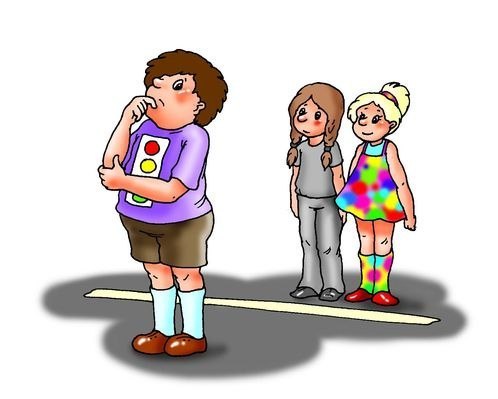 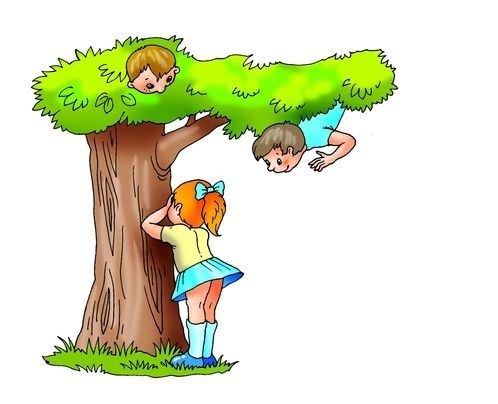 Девчонки и мальчишки!!!каждый понедельник июня, июля, августа 2018 года с 15:00 до 18:00 часовдля вас на территории филиала БУ «Нефтеюганский районный комплексный центр социального обслуживания населения»  п. Салым 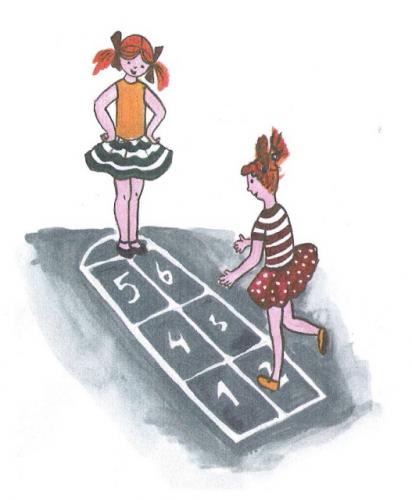 (ул. Дорожников д. 130 «а») будет работать дворовая площадка«ИГРЫ В НАШЕМ ДВОРЕ»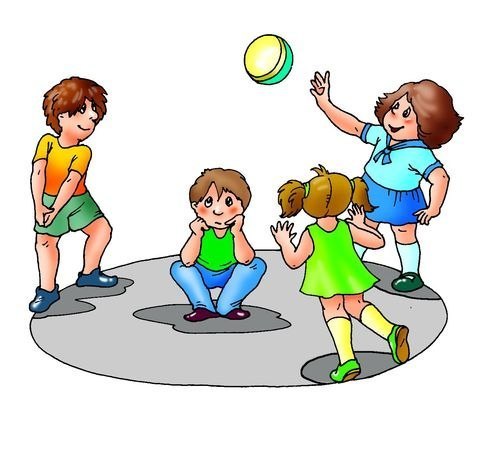 вас ждут увлекательные интересные игры!!!ПРИХОДИТЕ! ЖДЁМ ВАС!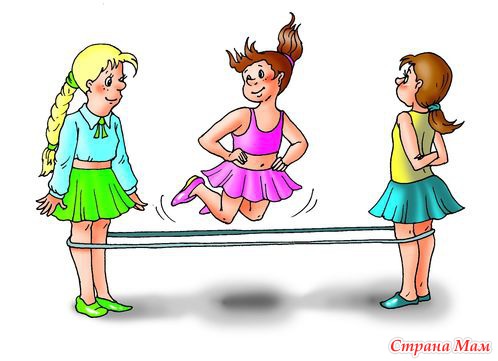 Справки по телефону:8 (3463) 291010